KLASA III A i III BLekcja  nr  53.          wtorek, 23.06. 2020 r.Temat dnia: Wycieczka z tatą.Dzisiaj na zajęciach  nauczcie  się wiersza na dzień taty. Przeczytacie bajkę - Ile rozumu w głowie znalazł tata? https://miastodzieci.pl/bajki/ile-rozumu-w-glowie-znalazl-tata/  Będziecie rozwiązywać zadania tekstowe i wyjaśniać , w jaki sposób należy je rozwiązać. Zainspirujecie  się i wykonacie – Kartkę dla taty.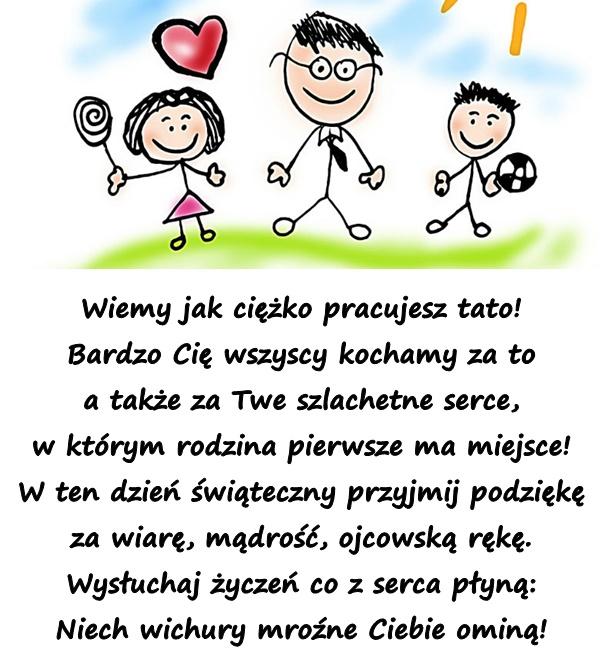 Edukacja polonistyczno – społeczna: https://miastodzieci.pl/bajki/ile-rozumu-w-glowie-znalazl-tata/Posłuchacie audycji, jak Róża próbowała wystraszyć tatę. https://www.polskieradio.pl/18/5149/Artykul/1618382,Odcinek-23 Edukacja techniczna:Zainspirujecie  się i wykonajcie – Kartkę dla taty.Pamiętaj! Dziś Dzień Ojca. Złóż życzenia swojemu tacie.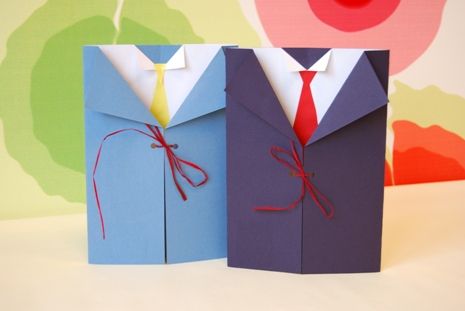 Edukacja matematyczna:Sprawdź, czy potrafisz. Ćwiczenia mat. – przyr. s. 86Podręcznik mat. –przyr. s. 75,  zadania dowolne